Lance le logiciel Scratch  puis enregistre ton document en lui donnant un nom et en lui indiquant un emplacement (Fichier/Enregistrer sous)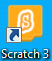 Insérer un arrière-planInsérer un lutinProgrammer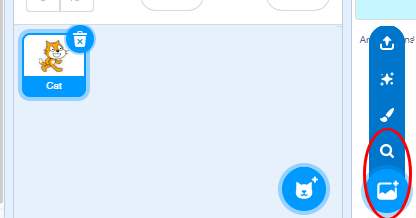 Clique sur l’icône entourée pour choisir un arrière-plan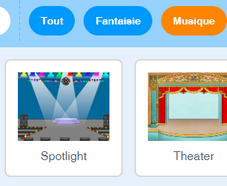 Clique sur « Musique » puis « Spotlight»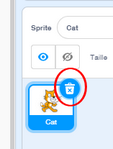 Clique sur la poubelle pour supprimer le chat.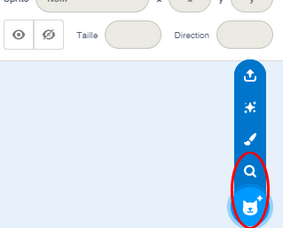 Clique sur l’icône entourée pour choisir un sprite (lutin).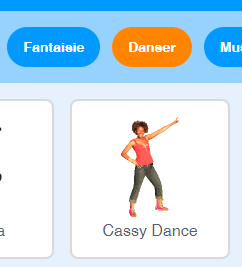 Clique sur « Danser » puis « Cassy Dance»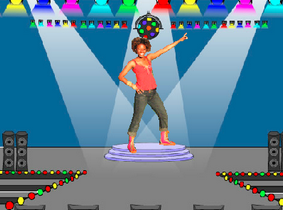 Place ton sprite sur la scène.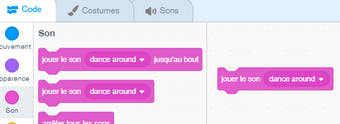 Dans la catégorie « Code », choisis le « Son » « jouer le son dance around » et fais-le glisser à droite.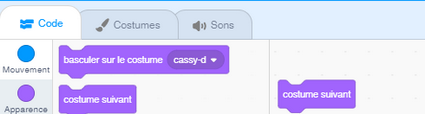 Dans la catégorie « Code », choisis l’ « Apparence » « costume suivant ». 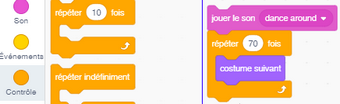 Dans la catégorie « Code », choisis le « Contrôle » « répéter 10 fois » et insère « costume suivant dedans ». Le nombre de répétition sera à ajuster à la durée de la musique.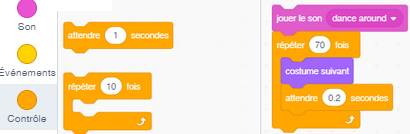 Pour que les mouvements de la danseuse ne soient pas trop rapides, il faut ajouter le « Contrôle » « attendre 1 seconde » et le régler à 0.2.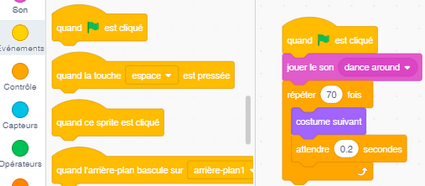 Il ne reste plus qu’à ajouter l’ « Evènement » « quand  est cliqué », pour lancer le programme.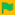 